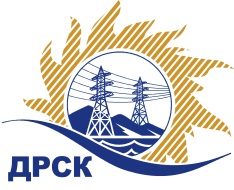 Акционерное Общество«Дальневосточная распределительная сетевая компания»ПРОТОКОЛ № 447/УР-Р-2заседания закупочной комиссии по запросу предложений в электронной форме на право заключения договора на Капитальный ремонт ЛЭП-0.4-6 кВ пос.Н-Куранах, пос.Хатыстыр, филиал ЮЯ ЭСлот № 779.1 раздел 1.1.  ГКПЗ 2019КОЛИЧЕСТВО ПОДАННЫХ ЗАЯВОК НА ЭТАП В ЗАКУПКЕ: 2 (две) заявки.КОЛИЧЕСТВО ОТКЛОНЕННЫХ ЗАЯВОК: 0 (ноль) заявок.ВОПРОСЫ, ВЫНОСИМЫЕ НА РАССМОТРЕНИЕ ЗАКУПОЧНОЙ КОМИССИИ: Об утверждении результатов процедуры переторжки.О проведении повторной переторжкиВОПРОС 1 «Об утверждении результатов процедуры переторжки»РЕШИЛИ:Признать процедуру переторжки не состоявшейся.ВОПРОС №2. О проведении повторной переторжки РЕШИЛИ:Провести повторную переторжку по предмету: цена заявки.Допустить к участию в переторжке заявки следующих Участников: ООО Энергетическая Компания «Меркурий» ИНН/КПП 1402049752/140201001, ООО "ЭНЕРГО ТЕХНОЛОГИИ" ИНН/КПП 1435337788/143501001;Определить форму переторжки: очная;Шаг переторжки: 0,1 – 5% от НМЦ лота без учета НДС.Назначить переторжку на 15 ч. 00 мин. 20.06.2019;Файлы с новой ценой (условиями заявки), подлежащие корректировке в соответствии с окончательными предложениями Участника, заявленными в ходе проведения переторжки, должны быть предоставлены в течение 1 (одного) рабочего дня с момента завершения процедуры переторжки на ЭТП путем изменения (дополнения) состава заявки Участника.Секретарь Закупочной комиссии 1 уровня  	                                    М.Г.ЕлисееваКоврижкина Е.Ю.(4162) 397-208г.  Благовещенск«19» июня 2019№ п/пДата и время регистрации заявкиНаименование Участника, его адрес, ИНН и/или идентификационный номер16.05.2019 12:07ООО Энергетическая Компания «Меркурий». 
ИНН/КПП 1402049752/140201001 23.05.2019 07:42ООО "ЭНЕРГО ТЕХНОЛОГИИ" 
ИНН/КПП 1435337788/143501001 